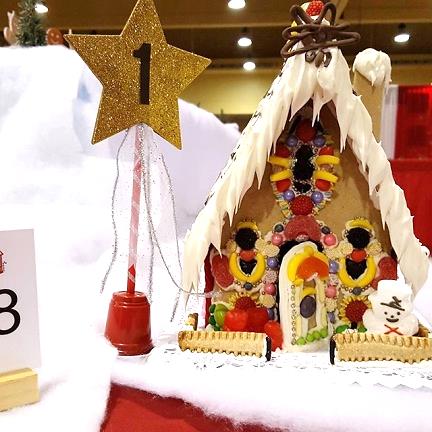 NAME:														E-MAIL:													PHONE 1:							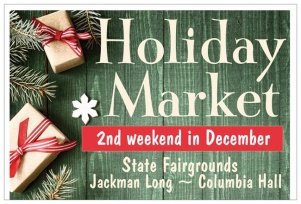 PHONE 2:							DONATE     			PICK-UP         ** MUST be picked up by 5 pm on December 11thNAME:														E-MAIL:													PHONE 1:							PHONE 2:							DONATE     			PICK-UP         ** MUST be picked up by 5 pm on December 11th